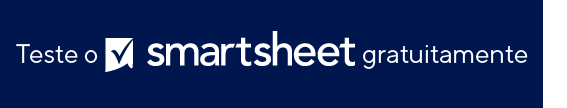 MODELO DE ESTIMATIVA DE TRABALHO POR HORA AVISO DE ISENÇÃO DE RESPONSABILIDADEQualquer artigo, modelo ou informação fornecidos pela Smartsheet no site são apenas para referência. Embora nos esforcemos para manter as informações atualizadas e corretas, não fornecemos garantia de qualquer natureza, seja explícita ou implícita, a respeito da integridade, precisão, confiabilidade, adequação ou disponibilidade do site ou das informações, artigos, modelos ou gráficos contidos no site. Portanto, toda confiança que você depositar nessas informações será estritamente por sua própria conta e risco.SEU LOGOTIPOSEU LOGOTIPOSEU LOGOTIPOSEU LOGOTIPOESTIMATIVA DE TRABALHOESTIMATIVA DE TRABALHOESTIMATIVA DE TRABALHONome da empresaDATA DORua Principal, 123DESCRIÇÃO DO TRABALHODESCRIÇÃO DO TRABALHOORÇAMENTOApto. 456Hamilton, OH 44416ORÇAMENTO(321) 456-7890NÚMEROEndereço de e-mailCLIENTEIDDESCRIÇÃOHORASTAXATOTALA/C: Nome/DepartamentoNome da empresaRua Principal, 123Apto. 456Hamilton, OH 44416(321) 456-7890Endereço de e-mailTERMOS E CONDIÇÕESas informações contidas no orçamento não constituem a fatura, mas apenas uma estimativa dos serviços descritos. Esta estimativa não é contratual.as informações contidas no orçamento não constituem a fatura, mas apenas uma estimativa dos serviços descritos. Esta estimativa não é contratual.as informações contidas no orçamento não constituem a fatura, mas apenas uma estimativa dos serviços descritos. Esta estimativa não é contratual.as informações contidas no orçamento não constituem a fatura, mas apenas uma estimativa dos serviços descritos. Esta estimativa não é contratual.as informações contidas no orçamento não constituem a fatura, mas apenas uma estimativa dos serviços descritos. Esta estimativa não é contratual.as informações contidas no orçamento não constituem a fatura, mas apenas uma estimativa dos serviços descritos. Esta estimativa não é contratual.as informações contidas no orçamento não constituem a fatura, mas apenas uma estimativa dos serviços descritos. Esta estimativa não é contratual.as informações contidas no orçamento não constituem a fatura, mas apenas uma estimativa dos serviços descritos. Esta estimativa não é contratual.as informações contidas no orçamento não constituem a fatura, mas apenas uma estimativa dos serviços descritos. Esta estimativa não é contratual.as informações contidas no orçamento não constituem a fatura, mas apenas uma estimativa dos serviços descritos. Esta estimativa não é contratual.SUBTOTALSUBTOTALOBRIGADOASSINATURA DO CLIENTEinsira o valor total DESCONTOinsira o valor total DESCONTOEm caso de dúvidas sobre este orçamento, entre em contatoSUBTOTAL MENOS DESCONTOSUBTOTAL MENOS DESCONTOEm caso de dúvidas sobre este orçamento, entre em contatoinsira em percentual ALÍQUOTA DO IMPOSTOinsira em percentual ALÍQUOTA DO IMPOSTONomeIMPOSTO TOTALIMPOSTO TOTAL(321) 456-7890ASSINATURA DE AUTORIZAÇÃOTRANSPORTE/MANUSEIOTRANSPORTE/MANUSEIOEndereço de e-mailOUTROSOUTROSwww.seusite.comTOTALTOTAL